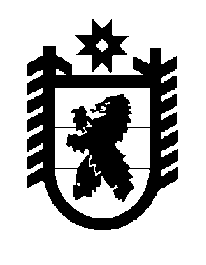 Российская Федерация Республика Карелия    ПРАВИТЕЛЬСТВО РЕСПУБЛИКИ КАРЕЛИЯПОСТАНОВЛЕНИЕот  22 августа 2016 года № 320-Пг. Петрозаводск Об осуществлении бюджетных инвестиций В целях реализации Региональной адресной программы по переселению граждан из аварийного жилищного фонда на 2014 – 2017 годы, утвержденной постановлением Правительства Республики Карелия от 23 апреля 2014 года № 129-П, обеспечения выполнения обязательств по Дополнительному соглашению от 29  декабря 2015 года № 15 к Договору от 18 июля 2008 года № 41-ЗС о долевом финансировании региональных адресных программ по проведению капитального ремонта многоквартирных домов и (или) переселению граждан из аварийного жилищного фонда, достижения целевых показателей реализации в период 2014 – 2017 годов региональных адресных программ по переселению граждан из аварийного жилищного фонда, признанного таковым по состоянию на 1 января . (распоряжение Правительства Российской Федерации от 26 сентября 2013 года № 1743-р), 
в соответствии с Правилами принятия решений о заключении государственных контрактов на поставку товаров, выполнение работ, оказание услуг для обеспечения нужд Республики Карелия на срок, превышающий срок действия утвержденных лимитов бюджетных обязательств, утвержденными постановлением Правительства Республики Карелия от 1 июля 2014 года  № 208-П,  и Порядком принятия решений о подготовке и реализации бюджетных инвестиций в объекты государственной собственности Республики Карелия, утвержденным постановлением Правительства Республики Карелия от 2 марта 2016 года № 83-П, Правительство Республики Карелия п о с т а н о в л я е т:1. Осуществить в 2017 году бюджетные инвестиции в форме капитальных вложений, финансовое обеспечение которых осуществляется за счет средств государственной корпорации – Фонда содействия реформированию жилищно-коммунального хозяйства, бюджета Республики Карелия и бюджетов муниципальных образований, в объекты государственной собственности  Республики Карелия (далее – объекты) согласно приложению.2. Срок ввода объектов в эксплуатацию – 2017 год.3. Определить главным распорядителем средств бюджета Республики Карелия Министерство строительства, жилищно-коммунального хозяйства и энергетики Республики Карелия.4. Определить государственным заказчиком (застройщиком) казенное учреждение Республики Карелия «Управление капитального строительства Республики Карелия».           Глава Республики Карелия                                                                  А.П. Худилайнен    Приложениек постановлению ПравительстваРеспублики Карелия от 22 августа 2016 года № 320-ПОбъекты государственной собственности Республики Карелия _______________№ п/пОбъектПредполагаемая (предельная) стоимость, рублейПредполагаемая (предельная) стоимость, рублейПредполагаемая (предельная) стоимость, рублейПредполагаемая (предельная) стоимость, рублейвсегов том числе за счет средствв том числе за счет средствв том числе за счет средстввсегогосударствен-ной корпорации – Фонда содействия реформиро-ванию жилищно-коммуналь-ного хозяйствабюджета Республики Карелиябюджета муници-пального образования123456Всего261 348 802,80139 956 493,16109 253 078,6912 139 230,95в том числе подготовка проектной документации31 361 856,3416 794 779,1813 110 369,441 456 707,711.Подготовка проектной документации и строительство 11-квартирного дома по ул. Набережной в п. Куусиниеми Калевальского городского поселения Калевальского национального района Республики Карелия (общей площадью жилых помещений  
462,3 кв. м)18 522 049,509 866 838,487 789 689,92865 521,10в том числе подготовка проектной документации2 222 645,941 184 020,62934 762,79103 862,532.Подготовка проектной документации и строительство 36-квартирного дома по ул. Гидростроителей 
в г. Кемь Кемского городского поселения Кемского муниципального района Республики Карелия (общей площадью жилых помещений  
1 849,9  кв. м)74 116 243,5039 880 009,0830 812 610,983 423 623,44в том числе подготовка проектной документации8 893 949,224 785 601,093 697 513,32410 834,813.Подготовка проектной документации и строительство 36-квартирного дома по ул. Гидростроителей 
в г. Кемь Кемского городского поселения Кемского муниципального района Республики Карелия (общей площадью жилых помещений 
1 614  кв. м)64 664 910,0034 262 596,6227 362 082,043 040 231,34в том числе подготовка проектной документации7 759 789,204 111 511,593 283 449,84364 827,761234564.Подготовка проектной документации и строительство 24-квартирного дома по ул. Гидростроителей в г. Кемь Кемского городского поселения Кемского муниципального района Республики Карелия (общей площадью жилых помещений  
907 кв. м)36 338 955,0019 570 459,1615 091 646,261 676 849,58в том числе подготовка проектной документации4 360 674,602 348 455,101 810 997,55201 221,955.Подготовка проектной документации и строительство 24-квартирного дома по ул. Гидростроителей в г. Кемь Кемского городского поселения Кемского муниципального района Республики Карелия (общей площадью жилых помещений 
787,62 кв. м)31 555 995,3016 566 836,7713 490 242,681 498 915,85в том числе подготовка проектной документации3 786 719,441 988 020,411 618 829,12179 869,906.Подготовка проектной документации и строительство 19-квартирного дома по ул. Советской в пгт. Лоухи Лоухского городского поселения Лоухского муниципального района Республики Карелия (общей площадью жилых помещений 
902,3 кв. м)36 150 649,5019 809 753,0514 706 806,811 634 089,64в том числе подготовка проектной документации4 338 077,942 377 170,371 764 816,82196 090,76